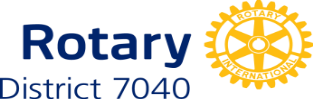 Jasons  EffectifsVolume 6Volume 6Exposés sur le RecrutementJ’ai visité plusieurs clubs qui m’ont invité à présenter un exposé sur le recrutement et la fidélisation des membres. Chaque club a des défis différents à identifier et surmonter. Tous les clubs désirent avoir des membres qui travaillent ensemble pour améliorer le monde. Contactez-moi pour que je visite votre club. Vous trouverez mes coordonnées à la fin de ce message.Trouver de Nouveaux MembresComment avez-vous connu le Rotary? Quelqu’un vous a invité à une réunion ou un événement. Faites de même avec un parent ou un ami. Avant la réunion expliquez-lui les buts et la façon de faire du Rotary. Restez à ses côtés pendant la réunion et présentez le aux membres présents. Après la réunion répondez à ses questions et invitez-le à la prochaine réunion. Contactez-le pour lui rappeler la date et l’heure de la prochaine réunion.Développement et Fidélisation des Effectifs Cette année une des priorités au District 7040 est le développement et la fidélisation des effectifs. Les membres sont le principal actif du Rotary. C’est grâce à chaque Rotarien que le Rotary est le plus important et le meilleur club de service au monde. Et surtout, les Rotariens sont la plus puissante force du bien au monde. Le monde a besoin du Rotary. Le Rotary veut augmenter ses effectifs afin de combler les besoins grandissants de nos services et ce localement et mondialement.Notre but est que tous réalisent que nos membres sont nos clients. Ce qui veut dire que nous voulons que les clubs découvrent pourquoi les membres se joignent au Rotary, afin de fournir aux membres l’expérience qu’ils recherchent. Pour certains c’est de servir localement ou internationalement ou de travailler avec les jeunes écoliers, l’Échange de Jeunes, les bourses d’études, etc… ou c’est le réseautage (Services Professionnels). Pour d’autres c’est de socialiser afin d’approfondir les amitiés développées au sein du Rotary. Le Rotary est un énorme parapluie sous lequel il y a plusieurs façons de servir. Peu importe qui vous êtes et quelles sont vos passions, il y a une place pour vous au Rotary et le Rotary a besoin de vous! Il y a aussi une place et un besoin au Rotary pour vos amis et vos connaissances.La croissance de l’effectif du Rotary est l’affaire de chaque Rotarien et ce n’est pas très compliqué. Invitez une connaissance à une réunion. Faites en sorte qu’eux et vous soyez impliqués immédiatement dans les activités de votre club. Si aucune activité de votre club ne vous intéresse, parlez à votre président et proposez-lui de démarrer une nouvelle activité qui vous intéresse. Partagez vos intérêts avec les autres membres de votre club! Vous trouverez d’autres membres qui ont les mêmes intérêts et qui vous aideront à les réaliser.Les Membres Sont Nos ClientsLa croissance des effectifs nécessite des clubs performants, intéressants et attentifs envers les membres et leurs intérêts. Les Membres Sont Nos Clients, donc les clubs doivent être au service des membres et non demander aux membres d’être au service de traditions désuètes qui compromettent notre mission et font fuir les membres, spécialement les jeunes membres potentiels. Oui ceci implique un changement. Le changement bien planifié et bien proposé est bon. Tout organisme vivant s’adapte ou meurt! Dans un monde en transformation le Rotary doit s’adapter pour devenir plus efficace et plus grand. Nous devons contribuer à réaliser ce changement.Rotary a été d’un grand bénéfice dans ma vie et à vous aussi. J’ai rencontré des gens exceptionnels, des “gens ordinaires” qui sont extraordinairement altruistes. Avec eux j’ai été impliqué dans des projets de service qui ont améliorés la vie de gens qui manquaient de ressources. Ensemble nous avons contribué à faire un monde meilleur. J’ai bénéficié d’un sens du devoir accompli au-delà de mes espérances grâce au Rotary. Et vous aussi! Pourquoi ne voudrions-nous pas que nos amis vivent ces expériences? Pourquoi ne voudrions-nous pas que le Rotary reste fort et soit une force active pour répandre la bonté dans le monde? 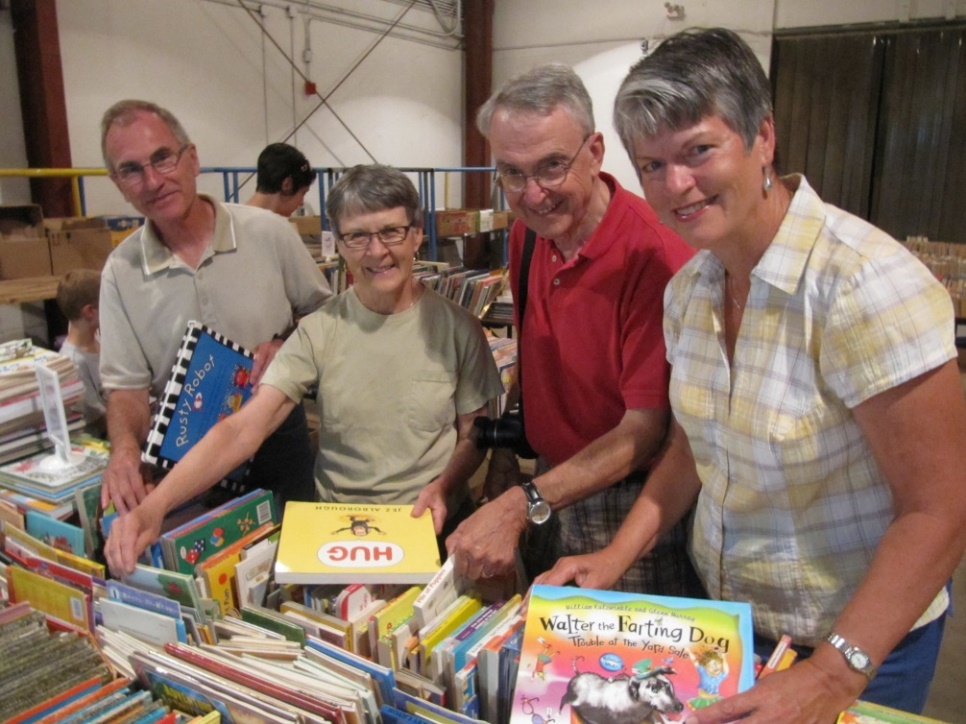 Rotariens choisissant des livres à une foire du livre pour donner en cadeau à des enfants.